جامعة المنارةكلية: الصيدلةاسم المقرر:التكنولوجيا الصيدلانية2رقم الجلسة (2)عنوان الجلسةمستحضرات العناية بالأظافرNail Care Products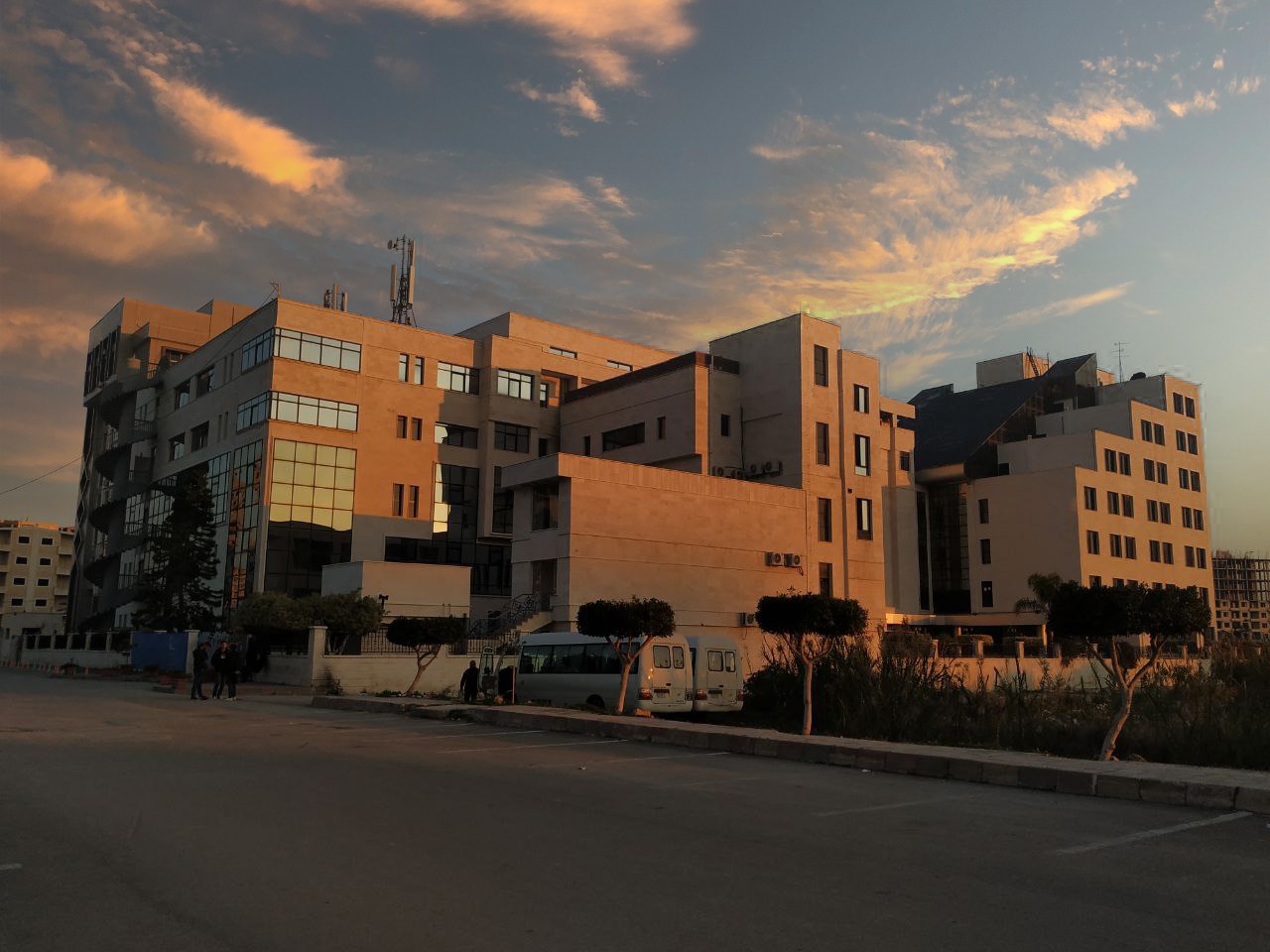 الفصل الدراسي الثاني                                                                                                                                              العام الدراسي 2022/2023جدول المحتوياتالغاية من الجلسة:التعرف على سواغات وتركيب طلاء الأظافرمقدمة:  تعتمد الحالة العامة للأظافر على ظروف النمو والضغوط النفسية وإفرازات الغدد. تتأثر بنوع التغذية وقلّة الأحماض الأمينية والدهون الأساسية.الأظافر: عبارة عن صفائح شفافة نوعاً ما، من الملحقات الجلدية، مؤلّفة من الكيراتين القاسي الذي يحمي السطح الخارجي للأصابع، وتتميز بنية الظفر بكونها قاسية ومرنة بنفس الوقت مما يجعها مقاومة للصدمات تحوي 7 -12% ماء و0.1- 1% مواد دهنية. وبالتالي المستحضرات المخصصة للعناية بها يجب أن تبتعد قدر الإمكان عن المواد التي تزيل الدهن الطبيعي وأن تكون مرطبة ومغذية ومقوية. وقد تكون هذه المستحضرات للعناية بها مباشرة أو للبشرة المحيطة بها، قد تكون تجميلية أو طبية صيدلانية.مقويات الأظافر: مستحضرات سائلة يدخل في تركيبها الفورمول (الفورم ألدهيد) أو كلور الأمونيوم أو الأكريليك. تقلل من تقصف الأظافر وتجعلها مقاومة للكسر. يشكل الفورم ألدهيد روابط تشابك بين سلاسل الحموض الأمينية المشكلة لبروتين الظفر (الكيراتين) مما يزيد قساوة سطح الظفر ولكن لا يوصى بالاستخدام المتكرر للفورم ألدهيد بنسب عالية أو بشكله الحر لأنه قد يسبب أذيات للظفر ولا تتجاوز نسبته 5%. طلاء الأظافر: منتج تجميلي شائع الاستخدام يشكل على سطح الأظافر فيلماً شفافاً أو ملوناً.يجب أن يتمتع طلاء الأظافر بالمواصفات التالية:سهل الاستخداممتجانس وثابت أثناء التخزين (لا يترسب أو ينفصل)يعطي فلم (غشاء) ثابت على سطح الظفر صفات الغشاء أو الفيلم المطلوبة: لمعان كافٍمرونة كافية لمنع التقصف وسهولة المدّ على سطح الظفرسريع الجفاف لغاية 1-3 دقائقسماكة وقساوة مناسبة وهذا يتطلب لزوجة مقبولة للمستحضرالمحافظة على هذه الخصائص لمدة أسبوع.المواد التي يتألف منها طلاء الأظافر:مولدات الفلم أو الغشاء : يُستخدم بشكل أساسي بوليميرات السيللوز وأكثرها استخداماً نترو السيللوز.2-الملدنات: تضاف لتعديل خصائص فلم السيللوز فالنترو سيللوز يعطي أفلاماً غير مرنة تحتاج ملدن لزيادة مرونة الفلم الناتج وسهولة مده على سطح الظفر .مثل زيت الخروع، دي بوتيل فتالات، والكافور.3-الراتنجات (معدلات الفلم): بما أنَّ أفلام النترو سيللوز ذات التصاق ولمعان غير كافٍ تستخدم الراتنجات لإعطاء اللمعان والالتصاق المطلوب لبقاء الفلم على سطح الظفر بعد تطاير المذيب. مثل تولوين سلفون أميد، بولي أستر، بولي أميد.4-المذيبات: تستخدم بشكل رئيسي لإذابة مولد الفلم ومعدلات خصائصه (الملدنات والراتنجات) والأكثر استخداماً: إيتيل- N- بوتيل أسيتات، وبروبلين غليكول مونو ميتيل إيتر.5-الممددات (مخففات اللزوجة): تستخدم لتقليل لزوجة المستحضر النهائي. مثل: الهيدروكربونات العطرية كالتولوين، مشتقات الخلات (الأسيتات) كخلات الإيتيل وخلات البروبيل. وقد تُشارك مع الكحولات كالإيتانول، والإيزوبروبانول.6-ملونات وأصبغة متنوعة: عضوية مثل: D & C RED، معدنية مثل: تيتانيوم دي أوكسيد أزرق بروسيا.يمكن إضافة عامل معلّق مثل البنتون الذي يمنع ترسب المادة الملونة وانفصال المستحضر ويعطي أيضاً خصائص تكسوتروبية.مزيلات طلاء الأظافر: مستحضرات سائلة ذات رائحة واخزة تتكون بشكل نموذجي من 98% محلات مثل:الأسيتون أو خلات الإيتيل....) و2% مواد دهنية مثل: اللانولين أو زيت الخروع وتستخدم المواد الدهنية للتغلب على التأثير الجاف الناتج عن المحلات والذي يؤدي إلى تقصف الأظافر. وقد نجد ملونات وعطور ومغذيات أيضاً فيها.صياغاتالوصفة الأولى (مستحضر مطري للبشرة المحيطة بالأظافر)الوصفة الثانية (مقوي أظافر)ملاحظة: إن استخدام الفورم ألدهيد بحالته الحرة يزيد قساوة الأظافر ويقلل مرونتها، ومع الاستخدام طويل الأمد يسبب تشقق الأظافر.الوصفة الثالثة (طلاء أظافر)العنوانرقم الصفحةتعريف3مقويات الأظافر3طلاء الأظافر4مزيلات الطلاء4صياغات540 grLanoline10 grWhite wax95 grVaselineq. aPerfumeكلور الأمونيوم0.5 grغليسرين10 mlفورمول (محلول 40%)1 grزيت نباتي9 mlكحول50 mlماء50 gنترو السيللوز15%مولد الفلم تولوين سلفون أميد7%راتنج لإعطاء اللمعةدي بوتيل فتالات7%ملدنبروبلين غليكول مونو ميتيل إيترq. aمذيب كحولq. aمخففات لزوجة ايزوبروبانولq. aمخففات لزوجة تولوينq. aمخففات لزوجة D & C REDq. aملون